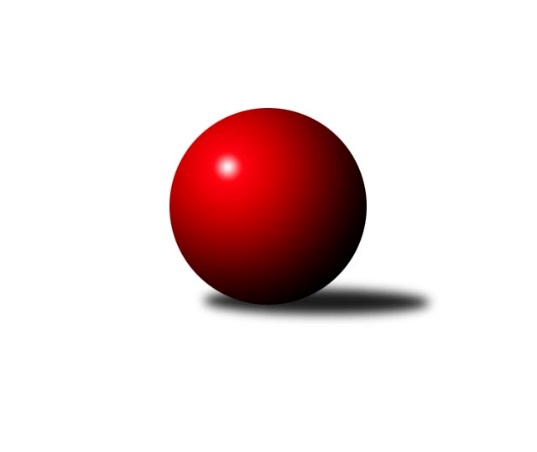 Č.3Ročník 2022/2023	10.5.2024 Krajský přebor OL 2022/2023Statistika 3. kolaTabulka družstev:		družstvo	záp	výh	rem	proh	skore	sety	průměr	body	plné	dorážka	chyby	1.	KK Šumperk B	4	4	0	0	26.0 : 6.0 	(38.5 : 9.5)	2659	8	1818	842	32	2.	TJ Prostějov ˝B˝	3	2	0	1	13.0 : 11.0 	(15.0 : 21.0)	2478	4	1715	763	52	3.	KK Zábřeh  ˝C˝	2	1	0	1	8.0 : 8.0 	(9.5 : 14.5)	2491	2	1813	678	57.5	4.	KK Lipník nad Bečvou ˝A˝	2	0	0	2	3.0 : 13.0 	(5.5 : 18.5)	2461	0	1733	728	50	5.	KS Moravský Beroun	3	0	0	3	6.0 : 18.0 	(15.5 : 20.5)	2426	0	1694	732	52Tabulka doma:		družstvo	záp	výh	rem	proh	skore	sety	průměr	body	maximum	minimum	1.	KK Šumperk B	2	2	0	0	15.0 : 1.0 	(21.5 : 2.5)	2803	4	2820	2786	2.	KK Zábřeh  ˝C˝	2	1	0	1	8.0 : 8.0 	(9.5 : 14.5)	2491	2	2492	2490	3.	TJ Prostějov ˝B˝	0	0	0	0	0.0 : 0.0 	(0.0 : 0.0)	0	0	0	0	4.	KK Lipník nad Bečvou ˝A˝	1	0	0	1	3.0 : 5.0 	(5.0 : 7.0)	2362	0	2362	2362	5.	KS Moravský Beroun	2	0	0	2	3.0 : 13.0 	(9.0 : 15.0)	2410	0	2431	2389Tabulka venku:		družstvo	záp	výh	rem	proh	skore	sety	průměr	body	maximum	minimum	1.	KK Šumperk B	2	2	0	0	11.0 : 5.0 	(17.0 : 7.0)	2587	4	2591	2583	2.	TJ Prostějov ˝B˝	3	2	0	1	13.0 : 11.0 	(15.0 : 21.0)	2478	4	2513	2460	3.	KK Zábřeh  ˝C˝	0	0	0	0	0.0 : 0.0 	(0.0 : 0.0)	0	0	0	0	4.	KS Moravský Beroun	1	0	0	1	3.0 : 5.0 	(6.5 : 5.5)	2441	0	2441	2441	5.	KK Lipník nad Bečvou ˝A˝	1	0	0	1	0.0 : 8.0 	(0.5 : 11.5)	2559	0	2559	2559Tabulka podzimní části:		družstvo	záp	výh	rem	proh	skore	sety	průměr	body	doma	venku	1.	KK Šumperk B	4	4	0	0	26.0 : 6.0 	(38.5 : 9.5)	2659	8 	2 	0 	0 	2 	0 	0	2.	TJ Prostějov ˝B˝	3	2	0	1	13.0 : 11.0 	(15.0 : 21.0)	2478	4 	0 	0 	0 	2 	0 	1	3.	KK Zábřeh  ˝C˝	2	1	0	1	8.0 : 8.0 	(9.5 : 14.5)	2491	2 	1 	0 	1 	0 	0 	0	4.	KK Lipník nad Bečvou ˝A˝	2	0	0	2	3.0 : 13.0 	(5.5 : 18.5)	2461	0 	0 	0 	1 	0 	0 	1	5.	KS Moravský Beroun	3	0	0	3	6.0 : 18.0 	(15.5 : 20.5)	2426	0 	0 	0 	2 	0 	0 	1Tabulka jarní části:		družstvo	záp	výh	rem	proh	skore	sety	průměr	body	doma	venku	1.	TJ Prostějov ˝B˝	0	0	0	0	0.0 : 0.0 	(0.0 : 0.0)	0	0 	0 	0 	0 	0 	0 	0 	2.	KK Šumperk B	0	0	0	0	0.0 : 0.0 	(0.0 : 0.0)	0	0 	0 	0 	0 	0 	0 	0 	3.	KS Moravský Beroun	0	0	0	0	0.0 : 0.0 	(0.0 : 0.0)	0	0 	0 	0 	0 	0 	0 	0 	4.	KK Lipník nad Bečvou ˝A˝	0	0	0	0	0.0 : 0.0 	(0.0 : 0.0)	0	0 	0 	0 	0 	0 	0 	0 	5.	KK Zábřeh  ˝C˝	0	0	0	0	0.0 : 0.0 	(0.0 : 0.0)	0	0 	0 	0 	0 	0 	0 	0 Zisk bodů pro družstvo:		jméno hráče	družstvo	body	zápasy	v %	dílčí body	sety	v %	1.	Martin Macas 	KK Šumperk B 	4	/	4	(100%)	8	/	8	(100%)	2.	Zdeněk Chmela ml.	KS Moravský Beroun  	3	/	3	(100%)	6	/	6	(100%)	3.	Jaroslav Vymazal 	KK Šumperk B 	3	/	3	(100%)	6	/	6	(100%)	4.	Michal Gajdík 	KK Šumperk B 	3	/	4	(75%)	7	/	8	(88%)	5.	Pavel Košťál 	KK Šumperk B 	2	/	2	(100%)	4	/	4	(100%)	6.	Jaroslav Sedlář 	KK Šumperk B 	2	/	2	(100%)	4	/	4	(100%)	7.	Jiří Srovnal 	KK Zábřeh  ˝C˝ 	2	/	2	(100%)	3.5	/	4	(88%)	8.	Martin Pěnička 	KK Zábřeh  ˝C˝ 	2	/	2	(100%)	3	/	4	(75%)	9.	Patrik Vémola 	KK Šumperk B 	2	/	2	(100%)	3	/	4	(75%)	10.	Roman Rolenc 	TJ Prostějov ˝B˝ 	2	/	3	(67%)	5	/	6	(83%)	11.	Josef Jurda 	TJ Prostějov ˝B˝ 	2	/	3	(67%)	3	/	6	(50%)	12.	Martin Sedlář 	KK Šumperk B 	2	/	4	(50%)	4.5	/	8	(56%)	13.	Eva Hradilová 	KK Lipník nad Bečvou ˝A˝ 	1	/	1	(100%)	2	/	2	(100%)	14.	Václav Kovařík 	TJ Prostějov ˝B˝ 	1	/	2	(50%)	2	/	4	(50%)	15.	Jaroslav Peřina 	KK Lipník nad Bečvou ˝A˝ 	1	/	2	(50%)	2	/	4	(50%)	16.	Josef Čapka 	TJ Prostějov ˝B˝ 	1	/	2	(50%)	1	/	4	(25%)	17.	Miroslav Plachý 	TJ Prostějov ˝B˝ 	1	/	2	(50%)	1	/	4	(25%)	18.	Daniel Herold 	KS Moravský Beroun  	1	/	2	(50%)	1	/	4	(25%)	19.	Martin Vitásek 	KK Zábřeh  ˝C˝ 	1	/	2	(50%)	1	/	4	(25%)	20.	Petr Hendrych 	KK Lipník nad Bečvou ˝A˝ 	1	/	2	(50%)	1	/	4	(25%)	21.	Miroslav Štěpán 	KK Zábřeh  ˝C˝ 	1	/	2	(50%)	1	/	4	(25%)	22.	Erich Retek 	KS Moravský Beroun  	1	/	3	(33%)	3	/	6	(50%)	23.	Pavel Černohous 	TJ Prostějov ˝B˝ 	1	/	3	(33%)	2	/	6	(33%)	24.	David Rozsypal 	TJ Prostějov ˝B˝ 	1	/	3	(33%)	1	/	6	(17%)	25.	Miloslav Krchov 	KS Moravský Beroun  	1	/	3	(33%)	1	/	6	(17%)	26.	Jana Kulhánková 	KK Lipník nad Bečvou ˝A˝ 	0	/	1	(0%)	0.5	/	2	(25%)	27.	Daniel Krchov 	KS Moravský Beroun  	0	/	1	(0%)	0	/	2	(0%)	28.	Daniel Kolář 	KK Lipník nad Bečvou ˝A˝ 	0	/	1	(0%)	0	/	2	(0%)	29.	Michal Dolejš 	KK Lipník nad Bečvou ˝A˝ 	0	/	1	(0%)	0	/	2	(0%)	30.	Zdeněk Chmela st.	KS Moravský Beroun  	0	/	2	(0%)	2	/	4	(50%)	31.	Marek Killar 	KK Zábřeh  ˝C˝ 	0	/	2	(0%)	1	/	4	(25%)	32.	Miroslav Bodanský 	KK Zábřeh  ˝C˝ 	0	/	2	(0%)	0	/	4	(0%)	33.	Michal Mainuš 	KK Lipník nad Bečvou ˝A˝ 	0	/	2	(0%)	0	/	4	(0%)	34.	Martin Sekanina 	KK Lipník nad Bečvou ˝A˝ 	0	/	2	(0%)	0	/	4	(0%)	35.	Milan Vymazal 	KK Šumperk B 	0	/	3	(0%)	2	/	6	(33%)	36.	Petr Otáhal 	KS Moravský Beroun  	0	/	3	(0%)	1.5	/	6	(25%)Průměry na kuželnách:		kuželna	průměr	plné	dorážka	chyby	výkon na hráče	1.	KK Šumperk, 1-4	2669	1838	831	44.5	(444.9)	2.	KK Zábřeh, 1-4	2501	1771	730	48.3	(416.9)	3.	KS Moravský Beroun, 1-2	2424	1714	710	58.5	(404.1)	4.	KK Lipník nad Bečvou, 1-2	2411	1664	747	40.0	(401.9)Nejlepší výkony na kuželnách:KK Šumperk, 1-4KK Šumperk B	2820	1. kolo	Jaroslav Vymazal 	KK Šumperk B	509	1. koloKK Šumperk B	2786	2. kolo	Martin Sedlář 	KK Šumperk B	507	2. koloKK Lipník nad Bečvou ˝A˝	2559	1. kolo	Martin Macas 	KK Šumperk B	480	1. koloTJ Prostějov ˝B˝	2513	2. kolo	Martin Macas 	KK Šumperk B	475	2. kolo		. kolo	Michal Gajdík 	KK Šumperk B	472	1. kolo		. kolo	Patrik Vémola 	KK Šumperk B	472	2. kolo		. kolo	Pavel Košťál 	KK Šumperk B	470	2. kolo		. kolo	Patrik Vémola 	KK Šumperk B	470	1. kolo		. kolo	Roman Rolenc 	TJ Prostějov ˝B˝	467	2. kolo		. kolo	Jaroslav Sedlář 	KK Šumperk B	463	1. koloKK Zábřeh, 1-4KK Šumperk B	2583	3. kolo	Jaroslav Vymazal 	KK Šumperk B	463	3. koloKK Zábřeh  ˝C˝	2492	3. kolo	Zdeněk Chmela ml.	KS Moravský Beroun 	449	2. koloKK Zábřeh  ˝C˝	2490	2. kolo	Jiří Srovnal 	KK Zábřeh  ˝C˝	445	3. koloKS Moravský Beroun 	2441	2. kolo	Pavel Košťál 	KK Šumperk B	440	3. kolo		. kolo	Miroslav Štěpán 	KK Zábřeh  ˝C˝	439	2. kolo		. kolo	Martin Pěnička 	KK Zábřeh  ˝C˝	439	2. kolo		. kolo	Miroslav Štěpán 	KK Zábřeh  ˝C˝	436	3. kolo		. kolo	Michal Gajdík 	KK Šumperk B	434	3. kolo		. kolo	Martin Macas 	KK Šumperk B	433	3. kolo		. kolo	Martin Vitásek 	KK Zábřeh  ˝C˝	433	2. koloKS Moravský Beroun, 1-2TJ Prostějov ˝B˝	2460	1. kolo	Roman Rolenc 	TJ Prostějov ˝B˝	454	1. koloKS Moravský Beroun 	2389	1. kolo	Zdeněk Chmela ml.	KS Moravský Beroun 	429	1. kolo		. kolo	Miroslav Plachý 	TJ Prostějov ˝B˝	411	1. kolo		. kolo	Pavel Černohous 	TJ Prostějov ˝B˝	411	1. kolo		. kolo	Miloslav Krchov 	KS Moravský Beroun 	405	1. kolo		. kolo	Erich Retek 	KS Moravský Beroun 	404	1. kolo		. kolo	Josef Čapka 	TJ Prostějov ˝B˝	403	1. kolo		. kolo	David Rozsypal 	TJ Prostějov ˝B˝	396	1. kolo		. kolo	Zdeněk Chmela st.	KS Moravský Beroun 	391	1. kolo		. kolo	Daniel Krchov 	KS Moravský Beroun 	390	1. koloKK Lipník nad Bečvou, 1-2TJ Prostějov ˝B˝	2461	3. kolo	Václav Kovařík 	TJ Prostějov ˝B˝	467	3. koloKK Lipník nad Bečvou ˝A˝	2362	3. kolo	Roman Rolenc 	TJ Prostějov ˝B˝	426	3. kolo		. kolo	Josef Jurda 	TJ Prostějov ˝B˝	410	3. kolo		. kolo	Jaroslav Peřina 	KK Lipník nad Bečvou ˝A˝	410	3. kolo		. kolo	Petr Hendrych 	KK Lipník nad Bečvou ˝A˝	409	3. kolo		. kolo	Eva Hradilová 	KK Lipník nad Bečvou ˝A˝	405	3. kolo		. kolo	Pavel Černohous 	TJ Prostějov ˝B˝	399	3. kolo		. kolo	David Rozsypal 	TJ Prostějov ˝B˝	395	3. kolo		. kolo	Martin Sekanina 	KK Lipník nad Bečvou ˝A˝	395	3. kolo		. kolo	Daniel Kolář 	KK Lipník nad Bečvou ˝A˝	378	3. koloČetnost výsledků:	8.0 : 0.0	1x	7.0 : 1.0	1x	5.0 : 3.0	1x	3.0 : 5.0	2x	1.0 : 7.0	1x